SUPPLEMENTARY GAZETTE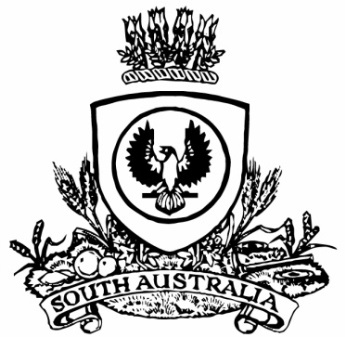 THE SOUTH AUSTRALIANGOVERNMENT GAZETTEPublished by AuthorityAdelaide, Friday, 15 September 2023Governor’s InstrumentsACTSDepartment of the Premier and CabinetAdelaide, 15 September 2023Her Excellency the Governor directs it to be notified for general information that she has in the name and on behalf of His Majesty The King, this day assented to the undermentioned Bills passed by the Legislative Council and House of Assembly in Parliament assembled, viz.:No. 25 of 2023—Criminal Law Consolidation (Criminal Organisations - Prescribed Places) Amendment Bill 2023An Act to amend the Criminal Law Consolidation Act 1935 and to make related amendments to the Criminal Law Consolidation (Criminal Organisations) Regulations 2015By command,Kyam Joseph Maher MLCFor Premier